All Nutrition Classes take place in Nutrition Department 4th floorFood Share Mobile Site is located at 225 Washington Street / Salvation Army Parking Lot – ALL in need of food are welcomeApril201912       345Food Share Mobile Site8:30a – 9:30a 
FLYY Fitness!!
Zumba and Mindfulness 11a-12pFact or FictionNutrition DepartmentWith Michelle RDE           1:00 PMZumba Gold 12p-1pCooking MattersClass #3   1p - 3p78910111213FLYY Fitness!!
Zumba and Mindfulness 11a-12pFact or FictionNutrition DepartmentWith Michelle RDE           1:00 PM Zumba Gold 12p-1pCooking Matters Class #4   1p - 3pPaint Class11a-2pIf planning to participate, please call a CHW to register. Limited to 23.14151617181920Food Share Mobile Site8:30a – 9:30a FLYY Fitness!!
Zumba and Mindfulness 11a-12pFact or FictionNutrition DepartmentWith Michelle RDE           1:00 PM Diabetes Self-Care Behaviors: Being Active
11a-12pZumba Gold 12p-1pCooking Matters Class #5  1p - 3pNational GARLIC Day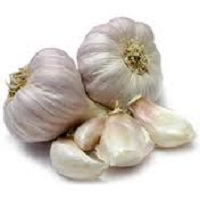 21222324252627FLYY Fitness!!
Zumba and Mindfulness 11a-12pFact or FictionNutrition DepartmentWith Michelle RDE           1:00 PM The NEW Nutrition Facts Label:  11a-12pZumba Gold 12p-1pCooking Matters Class #6   1p - 3p282930Food Share Mobile Site8:30a – 9:30a 
FLYY Fitness!!
Zumba and Mindfulness 11a-12pFact or FictionNutrition DepartmentWith Michelle RDE           1:00 PM 